Tuesday 23rd JuneL.O: To create a Robert Falcon Scott Fact FileS.C: I know that Scott was an explorer         I know the country he was born in and the continent he explored        I know the year he was born and the year he diedRobert Falcon ScottRobert Falcon ScottRobert Falcon ScottDate and Place of BirthDate and Place of BirthDate of deathDate of deathCaptain Scott is significant because ________________________________________________________________________________________________________________________________________________________________________________________________________________________________________________________________________________________________________________________________Captain Scott is significant because ________________________________________________________________________________________________________________________________________________________________________________________________________________________________________________________________________________________________________________________________Captain Scott is significant because ________________________________________________________________________________________________________________________________________________________________________________________________________________________________________________________________________________________________________________________________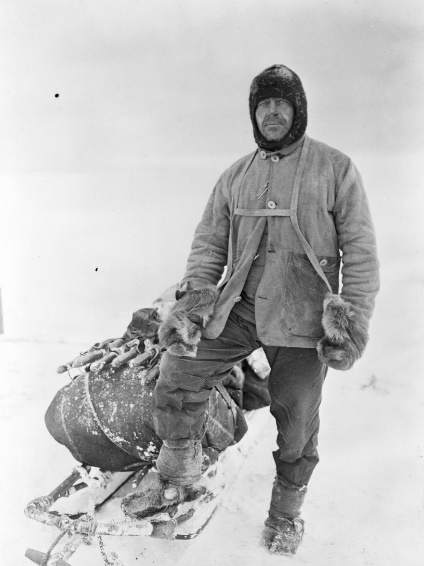 An interesting fact about Scott______________________________________________________________________________________________________________An interesting fact about Scott______________________________________________________________________________________________________________